石川県繊維協会　宛 　 FAX  076-268-8455　　　　　　　　　　　　　E-mail : tafric@ita.or.jp下記の申込書に必要事項を記入の上、FAXまたはメールでお申し込みください。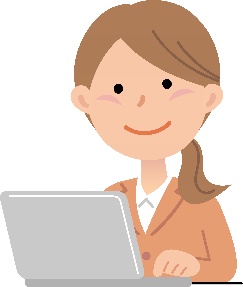 企業名                    　　　部署　　　　　　　　担当者名住所　　　　〒連絡先電話番号	メールアドレス相談内容　<例>テレワーク環境を推進するため業務改善のアドバイス。【個人情報の取り扱いについて】　お申し込みの情報ならびに相談内容は、ご本人の同意なく本訪問支援以外での使用や第三者への提供または開示をいたしません。ご利用をお待ちしております。